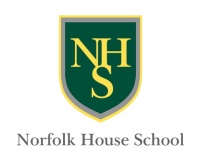 Week 7 - Menu w/c 21.10.19MondayTuesdayWednesdayThursdayFridayPork Sausages, Vegetarian Sausages, Mash Potatoes, Peas, Baked Beans, GravyA selection of sandwiches and baguettesSouthern fried chicken stripsTortillasCheesy tuna pasta bake, Cheesy vegetable pasta bake, sweetcorn, garlic slices.Cucumber, Carrot sticks, Beetroot, Red onion, Mixed saladHam, Tuna, Hard boiled eggsCucumber, Carrot sticks, Beetroot, Red onion, Mixed saladHam, Tuna, Hard boiled eggsCucumber, Carrot sticks, Beetroot, Red onion, Mixed saladHam, Tuna, Hard boiled eggsCucumber, Carrot sticks, Beetroot, Red onion, Mixed saladHam, Tuna, Hard boiled eggsCucumber, Carrot sticks, Beetroot, Red onion, Mixed saladHam, Tuna, Hard boiled eggsYoghurtsSelection of fresh fruitDouble Chocolate Chip Cookies, Yoghurts, Selection of fresh fruitCinnamon and Apple Crumble with Custard, YoghurtsSelection of fresh fruit